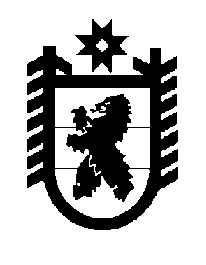 Российская Федерация Республика Карелия    ПРАВИТЕЛЬСТВО РЕСПУБЛИКИ КАРЕЛИЯПОСТАНОВЛЕНИЕот  2 августа 2018 года № 279-Пг. Петрозаводск О внесении изменений в постановление ПравительстваРеспублики Карелия от 6 апреля 2010 года № 64-ППравительство Республики Карелия п о с т а н о в л я е т:Внести в Порядок составления проекта бюджета Республики Карелия и проекта бюджета Территориального фонда обязательного медицинского страхования Республики Карелия, утвержденный  постановлением Правительства Республики Карелия от 6 апреля 2010 года № 64-П                               «Об утверждении Порядка составления проекта бюджета Республики Карелия и проекта бюджета Территориального фонда обязательного медицинского страхования Республики Карелия» (Собрание законодательства Республики Карелия, 2010, № 4, ст. 372; 2011, № 7, ст. 1069;  2012, № 6, ст. 1139; 2013,                     № 6, ст. 1031; 2014, № 6, ст. 1064; 2015, № 9, ст. 1760; 2017, № 12, ст. 2462), следующие изменения:1) в пункте 1 слова «основных направлений бюджетной политики и основных направлений налоговой политики» заменить словами «основных направлений бюджетной и налоговой политики»;2) в пункте 2 слово «исполнительные» исключить;3) подпункт 5 пункта 5 изложить в следующей редакции:«5) в установленные сроки представляет в Министерство финансов Республики Карелия:предварительную оценку отдельных показателей социально-экономического развития Республики Карелия  (фонд заработной платы с учетом необлагаемой его части, налогооблагаемая прибыль, среднегодовая остаточная стоимость налогооблагаемого имущества) на очередной финансовый год и плановый период;основные бюджетообразующие показатели прогноза социально-экономического развития Республики Карелия на очередной финансовый год и плановый период в разрезе муниципальных образований и в целом по Республике Карелия с пояснительной запиской;основные бюджетообразующие показатели прогноза социально-экономического развития Республики Карелия на долгосрочный период с пояснительной запиской;прогноз социально-экономического развития Республики Карелия на очередной финансовый год и плановый период с пояснительной запиской;прогноз социально-экономического развития Республики Карелия на долгосрочный период с пояснительной запиской;предварительные итоги социально-экономического развития Республики Карелия за истекший период текущего финансового года;ожидаемые итоги социально-экономического развития Республики Карелия за текущий финансовый год.»;4) подпункт 14 пункта 6 изложить в следующей редакции:«14) доводит до главных распорядителей средств бюджета Республики Карелия базовые и дополнительные бюджетные ассигнования бюджета Республики Карелия на очередной финансовый год и плановый период              (далее – базовые и дополнительные  бюджетные ассигнования).Для целей настоящего Порядка:под базовыми бюджетными ассигнованиями бюджета Республики Карелия на очередной финансовый год и плановый период понимаются бюджетные ассигнования бюджета Республики Карелия на очередной финансовый год и плановый период, объем которых рассчитан с учетом параметров прогноза поступления доходов и источников финансирования дефицита бюджета Республики Карелия на очередной финансовый год и плановый период;под дополнительными бюджетными ассигнованиями бюджета Республики Карелия на очередной финансовый год и плановый период понимаются бюджетные ассигнования бюджета Республики Карелия на очередной финансовый год и  плановый период, доведенные дополнительно к общему объему базовых бюджетных ассигнований бюджета Республики Карелия с учетом прогноза социально-экономического развития Республики Карелия, изменением параметров прогнозов поступления доходов и источников финансирования дефицита бюджета Республики Карелия на очередной финансовый год и плановый период, уточнения объемов межбюджетных трансфертов из федерального бюджета, а также в соответствии с решениями Правительства Республики Карелия.»;5) в пункте 7:после слов «главные распорядители средств бюджета Республики Карелия,» дополнить словами «распорядители средств бюджета Республики Карелия,»;в подпункте 2:в абзаце четвертом слова «(за исключением доходов от оказания платных услуг и компенсации затрат государства)» исключить;абзац шестой признать утратившим силу;абзац девятый признать утратившим силу;абзац одиннадцатый  изложить в следующей редакции:«распределение базовых и дополнительных бюджетных ассигнований по разделам, подразделам, целевым статьям (государственным программам и непрограммным направлениям деятельности), группам (группам и подгруппам) видов расходов и (или) по целевым статьям (государственным программам и непрограммным направлениям деятельности), группам (группам и подгруппам) видов расходов классификации расходов бюджетов на очередной финансовый год и плановый период с пояснительной запиской, обоснования бюджетных ассигнований на очередной финансовый год и плановый период;»;в подпункте 3 после слов «межбюджетных трансфертов» дополнить словами «бюджетам субъектов Российской Федерации»;6) пункты 10, 11  изложить в следующей редакции:«10. Прогноз социально-экономического развития Республики Карелия на очередной финансовый год и плановый период, прогноз социально-экономического развития Республики Карелия на долгосрочный период, проект основных направлений бюджетной и налоговой политики, основных направлений долговой политики Республики Карелия на очередной финансовый год и плановый период, прогноз поступления доходов в бюджет Республики Карелия, основные характеристики проектов  бюджета Республики Карелия и бюджета Фонда, предварительные итоги социально-экономического развития Республики Карелия за истекший период текущего финансового года, проект бюджетного прогноза (проект изменений бюджетного прогноза) Республики Карелия на долгосрочный период, базовые и дополнительные бюджетные ассигнования рассматриваются бюджетной комиссией, состав которой утверждается Правительством Республики Карелия.11. Прогноз социально-экономического развития Республики Карелия на очередной финансовый год и плановый период, прогноз социально-экономического развития Республики Карелия на долгосрочный период, основные характеристики проектов бюджета Республики Карелия и  бюджета Фонда, предварительные итоги социально-экономического развития Республики Карелия за истекший период текущего финансового года, проектов бюджетов Республики Карелия и бюджета Фонда, основные направления долговой политики Республики Карелия на очередной финансовый год и плановый период вносятся в установленном порядке в Правительство Республики Карелия.»;7) приложение изложить в следующей редакции:«Приложениек Порядку составления проекта бюджета Республики Карелия и проекта бюджета Территориального фонда обязательного медицинского страхования  Республики КарелияГРАФИКСОСТАВЛЕНИЯ ПРОЕКТА БЮДЖЕТА РЕСПУБЛИКИ КАРЕЛИЯ И ПРОЕКТА БЮДЖЕТА ТЕРРИТОРИАЛЬНОГО ФОНДА ОБЯЗАТЕЛЬНОГО МЕДИЦИНСКОГО СТРАХОВАНИЯ РЕСПУБЛИКИ КАРЕЛИЯ НА ОЧЕРЕДНОЙ ФИНАНСОВЫЙ ГОД И ПЛАНОВЫЙ ПЕРИОД                           Глава                  Республики Карелия                                                                                                                   А.О. Парфенчиков№  п/пМатериалы и документыОтветственный исполнительСрок представленияКуда представляется123451.Сценарные условия функциони-рования экономики Российской Федерации, система показателей прогноза социально-экономиче-ского развития Республики Карелия на очередной финансовый год и плановый период и прогноза социально-экономического развития Республики Карелия на долгосроч-ный периодМинистерство экономического развития и промышленности Республики Карелияв течение 10 дней после получения сценарных условий функционирования экономики Российской Федерации от Министерства экономического развития Российской Федерацииглавные распорядители средств бюджета Республики Карелия, Территориальный фонд обязательного медицинского страхования Республики Карелия (далее – ТФОМС)123452.Прогнозы развития соответствую-щих видов и сфер деятельности на очередной финансовый год и плановый периодглавные распорядители средств бюджета Республики Карелия, ТФОМСв течение 10 дней после получения материалов, указанных в пункте 1 настоящего графикаМинистерство экономического развития и промышленности Республики Карелия3.Прогнозы развития соответствую-щих видов и сфер деятельности на долгосрочный периодглавные распорядители средств бюджета Республики Карелия, ТФОМСв течение 15 дней после получения материалов, указанных в пункте 1 настоящего графикаМинистерство экономического развития и промышленности Республики Карелия4.Обоснования к бюджетным заявкам на очередной финансовый год по финансовому обеспечению за счет средств федерального бюджета мероприятий федеральных целевых программ, реализуемых на территории Республики Карелия, и предложения по их финансовому обеспечению на плановый периодглавные распорядители средств бюджета Республики Карелия в соответствии с графиком Министерства экономического развития Российской Федерациигосударственные заказчики федеральных целевых программ, Министерство экономического развития и промышленности Республики Карелия5.Сценарные условия развития соответствующих видов и сфер деятельности в Республике Карелия на очередной финансовый год и плановый периодглавные распорядители средств бюджета Республики Карелия в 15-дневный срок после получения материалов, указанных в пункте 1 настоящего графикаМинистерство экономического развития и промышленности Республики Карелия6.Сценарные условия развития соответствующих видов и сфер деятельности в Республике Карелия на долгосрочный периодглавные распорядители средств бюджета Республики Карелия в 20-дневный срок после получения материалов, указанных в пункте 1 настоящего графикаМинистерство экономического развития и промышленности Республики Карелия7.Реестр расходных обязательств главного распорядителя средств бюджета Республики Карелияглавные распорядители средств бюджета Республики Карелияза 1 месяц до срока, установленного Министерством финансов Российской ФедерацииМинистерство финансов Республики Карелия8.Реестр расходных обязательств ТФОМСТФОМСза 1 месяц до срока, установленного Министерством финансов Российской ФедерацииМинистерство финансов Республики Карелия9.Предложения о внесении изменений в закон Республики Карелия о налогах (ставках налогов) с оценкой их влияния на основные экономиче-ские показатели развития Респуб-лики Карелия в разрезе видов и сфер деятельности на очередной финансовый годглавные распорядители средств бюджета Республики Карелиядо 5 маяМинистерство финансов Республики Карелия10.Порядок и методика планирования бюджетных ассигнований бюджета Республики КарелияМинистерство финансов Республики Карелиядо 1 июняглавные распорядители средств бюджета Республики Карелия11.Сценарные условия функциониро-вания экономики Республики Карелия на очередной финансовый год и плановый период, система показателей прогноза социально-экономического развития Респуб-лики Карелия на очередной финансовый год и плановый периодМинистерство эконо-мического развития и промышленности Республики Карелияв 15-дневный срок после получения материалов, указанных в пункте 5 настоящего графика, но не позднее 15 июняорганы местного самоуправ-ления муниципальных образований в Республике Карелия12.Предварительная оценка отдельных показателей социально-экономиче-ского развития Республики Карелия  (фонд заработной платы с учетом необлагаемой его части, налого-облагаемая прибыль, среднегодовая остаточная стоимость налогообла-гаемого имущества) на очередной финансовый год и плановый периодМинистерство эконо-мического развития и промышленности Республики Карелиядо 15 июняМинистерство финансов Республики Карелия,Управление Федеральной налоговой службы по Республике Карелия 13.Сценарные условия функциониро-вания экономики Республики Карелия на долгосрочный период, система показателей прогноза социально-экономического развития Республики Карелия на долгосроч-ный периодМинистерство эконо-мического развития и промышленности Республики Карелияв 15-дневный срок после получения материалов, указанных в пункте 6 настоящего графика, но не позднее 15 июляорганы местного самоуправ-ления муниципальных образований в Республике Карелия14.Прогноз поступления доходов в бюджет Республики Карелия по видам администрируемых доходов   в разрезе муниципальных образова-ний на очередной финансовый год и плановый период с пояснительной запискойглавные администра-торы доходов бюджета Республики Карелия, главные администра-торы источников финансирования дефицита бюджета Республики Карелиядо 25 июняМинистерство финансов Республики Карелия15.Прогноз поступления и выплаты по источникам финансирования дефицита бюджета Республики Карелия по видам администри-руемых источников на очередной финансовый год и плановый период с пояснительной запискойглавные администра-торы доходов бюджета Республики Карелиядо 25 июняМинистерство финансов Республики Карелия16.Сведения, необходимые для ведения реестров источников доходов бюджета Республики Карелияглавные администра-торы доходов бюджета Республики Карелиядо 25 июняМинистерство финансов Республики Карелия17.Реестр источников доходов бюджета ТФОМСТФОМСдо 25 июняМинистерство финансов Республики Карелия18.Показатели для расчета межбюд-жетных трансфертов из бюджета Республики Карелия бюджетам муниципальных образований и дифференцированных нормативов отчислений от акцизов на автомо-бильный и прямогонный бензин, дизельное топливо, моторные масла для дизельных и (или) карбюратор-ных (инжекторных) двигателей, производимые на территории Российской Федерации, в бюджеты муниципальных образований на очередной финансовый год и плановый периодглавные распорядители средств бюджета Республики Карелиядо 10 июля Министерство финансов Республики Карелия19.Проект основных характеристик проекта бюджета ТФОМСТФОМСдо 15 июляМинистерство здравоохранения Республики Карелия, Министерство финансов Республики Карелия20.Прогноз основных характеристик проекта бюджета ТФОМС на долгосрочный периодТФОМСдо 15 июляМинистерство финансов Республики Карелия21.Основные бюджетообразующие показатели прогноза социально-экономического развития Респуб-лики Карелия на очередной финан-совый год и плановый период в разрезе муниципальных образований и в целом по Республике Карелия с пояснительной запискойМинистерство эконо-мического развития и промышленности Республики Карелиядо 20 июляМинистерство финансов Республики Карелия22.Показатели для расчета межбюд-жетных трансфертов из бюджета Республики Карелия бюджетам муниципальных образований и дифференцированных нормативов отчислений от акцизов на автомобильный и прямогонный бензин, дизельное топливо, мотор-ные масла для дизельных и (или) карбюраторных (инжекторных) двигателей, производимые на территории Российской Федерации, в бюджеты муниципальных образований на очередной финансовый год и плановый период, сверенные с органами местного самоуправленияглавные распорядители средств бюджета Республики Карелиядо 20 июляМинистерство финансов Республики Карелия23.Базовые бюджетные ассигнования бюджета Республики Карелия на очередной финансовый год и плановый период (далее – базовые бюджетные ассигнования)Министерство финансов Республики Карелиядо 20 июлябюджетная комиссия24.Показатели для расчета межбюд-жетных трансфертов из бюджета Республики Карелия  бюджетам муниципальных образований и дифференцированных нормативов отчислений от акцизов на автомо-бильный и прямогонный бензин, дизельное топливо, моторные масла для дизельных и (или) карбюратор-ных (инжекторных) двигателей, производимые на территории Российской Федерации, в бюджеты муниципальных образований на очередной финансовый год и плановый период, сверенные главными распорядителями средств бюджета Республики Карелия с органами местного самоуправленияМинистерство финансов Республики Карелиядо 25 июляорганы местного самоуправ-ления муниципальных образо-ваний в Республике Карелия (размещение на официальном сайте Министерства финансов Республики Карелия в разделе «Межбюджетные отношения»)25.Базовые бюджетные ассигнования Министерство финансов Республики Карелиядо 25 июляглавные распорядители средств бюджета Республики Карелия26.Прогноз социально-экономического развития Республики Карелия на очередной финансовый год и плановый периодМинистерство эконо-мического развития и промышленности Республики Карелиядо 26 июлябюджетная комиссия27.Прогноз поступления доходов в бюджет Республики Карелия; основные характеристики проекта бюджета Республики Карелия Министерство финансов Республики Карелиядо 26 июлябюджетная комиссия28.Основные характеристики проекта бюджета ТФОМС Министерство здравоохранения Республики Карелиядо 26 июля бюджетная комиссия29.Уточненный прогноз поступления доходов в бюджет Республики Карелия по видам администрируе-мых доходов  в разрезе муниципаль-ных образований на очередной финансовый год и плановый период с пояснительной запискойглавные администра-торы доходов бюджета Республики Карелия, главные администра-торы источников финансирования дефицита бюджета Республики Карелиядо 27 июляМинистерство финансов Республики Карелия30.Уточненный прогноз поступления и выплаты по источникам финансиро-вания дефицита бюджета Респуб-лики Карелия по видам администри-руемых источников на очередной финансовый год и плановый период с пояснительной запискойглавные администра-торы доходов бюджета Республики Карелиядо 27 июляМинистерство финансов Республики Карелия31.Основные бюджетообразующие показатели прогноза социально-экономического развития Республики Карелия на очередной финансовый год и плановый период в разрезе муниципальных образова-ний и в целом по Республике Карелия с пояснительной запискойМинистерство эконо-мического развития и промышленности Республики Карелиядо 1 августаМинистерство финансов Республики Карелия32.Прогноз социально-экономического развития Республики Карелия на очередной финансовый год и плановый периодМинистерство эконо-мического развития и промышленности Республики Карелиядо 1 августаПравительство Республики Карелия33.Основные характеристики проекта бюджета Республики Карелия Министерство финансов Республики Карелиядо 1 августаПравительство Республики Карелия34.Основные характеристики проекта бюджета ТФОМС Министерство здравоохранения Республики Карелиядо 1 августаПравительство Республики Карелия35.Проект закона Республики Карелия о внесении изменений в закон Республики Карелия о налогах (ставках налогов), оценка потерь бюджета Республики Карелия от проектируемых к предоставлению налоговых льготМинистерство финансов Республики Карелиядо 1 августаГлава Республики Карелия36.Расчеты бюджетных ассигнований бюджета Республики Карелия на проведение выборов на очередной финансовый годЦентральная избира-тельная комиссия Республики Карелиядо 1 августаМинистерство финансов Республики Карелия37.Основные бюджетообразующие показатели прогноза социально-экономического развития Республики Карелия на долгосроч-ный период с пояснительной запискойМинистерство эконо-мического развития и промышленности Республики Карелиядо 5 августаМинистерство финансов Республики Карелия 38.Распределение базовых бюджетных ассигнований по разделам, подразделам, целевым статьям (государственным программам и непрограммным направлениям деятельности), группам (группам и подгруппам) видов расходов и (или) по целевым статьям (государствен-ным программам и непрограммным направлениям деятельности), группам (группам и подгруппам) видов расходов классификации расходов бюджетов на очередной финансовый год и плановый период с пояснительной запиской, обосно-вания бюджетных ассигнований на очередной финансовый год и плановый периодглавные распорядители средств бюджета Республики Карелиядо 6 августаМинистерство финансов Республики Карелия39.Предложения по дополнительным бюджетным ассигнованиям бюджета Республики Карелия  на очередной финансовый год и плановый период (далее – дополнительные бюджет-ные ассигнования)главные распорядители средств бюджета Республики Карелиядо 6 августаМинистерство финансов Республики Карелия40.Предложения по проекту основных направлений бюджетной и налоговой политики на очередной финансовый год и плановый период; по текстовым статьям проекта закона Республики Карелия о  бюджете Республики Карелия на очередной финансовый год и плановый период; по пояснительной записке к проекту закона Респуб-лики Карелия о  бюджете Респуб-лики Карелия на очередной финан-совый год и плановый период, соответствующие требованиям, установленным Министерством финансов Республики Карелияглавные распорядители средств бюджета Республики Карелиядо 6 августаМинистерство финансов Республики Карелия41.Результаты сверки исходных данных для проведения расчетов распреде-ления межбюджетных трансфертов бюджетам субъектов Российской Федерации из федерального бюджета на очередной финансовый год и плановый периодглавные распорядители средств бюджета Республики Карелияв сроки, установленные федеральными органами исполнительной властиглавные распорядители средств федерального бюджета42.Результаты сверки исходных данных для проведения расчетов распредел-ения межбюджетных трансфертов бюджетам субъектов Российской Федерации из федерального бюджета на очередной финансовый год и плановый период, в том числе для распределения дотаций на выравнивание бюджетной обеспеченности субъектов Российской Федерацииглавные распорядители средств бюджета Республики Карелияв срок, установленный Министерством финансов Российской Федерации, но не позднее 20 августа текущего финансового годаМинистерство финансов Республики Карелия43.Проекты основных направлений бюджетной и налоговой политики, основных направлений долговой политики Республики Карелия на очередной финансовый год и плановый период Министерство финансов Республики Карелиядо 20 августабюджетная комиссия44.Прогноз социально-экономического развития Республики Карелия на долгосрочный период, предвари-тельные итоги социально-экономи-ческого развития Республики Карелия за истекший период текущего финансового годаМинистерство экономического развития и промышленности Республики Карелиядо 20 августабюджетная комиссия45.Оценка общего объема дополни-тельных бюджетных ассигнований бюджета Республики Карелия на очередной финансовый год и плановый период  Министерство финансов Республики Карелиядо 20 августабюджетная комиссия46.Дополнительные бюджетные ассигнования Министерство финансов Республики Карелиядо 25 августаглавные распорядители средств бюджета Республики Карелия47.Прогноз социально-экономического развития Республики Карелия на долгосрочный период, предвари-тельные итоги социально-экономи-ческого развития Республики Карелия за истекший период текущего финансового годаМинистерство экономического развития и промышленности Республики Карелиядо 31 августаПравительство Республики Карелия48.Проект закона Республики Карелия о внесении изменений в закон Республики Карелия о налогах (ставках налогов)Администрация Главы Республики Карелиядо 1 сентябряЗаконодательное Собрание Республики Карелия49.Распределение дополнительных бюджетных ассигнований по разделам, подразделам, целевым статьям (государственным программам и непрограммным направлениям деятельности), группам (группам и подгруппам) видов расходов и (или) по целевым статьям (государственным программам и непрограммным направлениям деятельности), группам (группам и подгруппам) видов расходов классификации расходов бюджетов на очередной финансовый год и плановый период с пояснительной запиской, уточненными обоснованиями бюджетных ассигнований на очередной финансовый год и плановый периодглавные распорядители средств бюджета Республики Карелиядо 5 сентябряМинистерство финансов Республики Карелия50.Проект адресной инвестиционной программы Республики Карелия  на очередной финансовый год и  плановый период и данные об объектах капитального строитель-ства государственной  собствен-ности Республики Карелия и объектах капитального строитель-ства муниципальной собственности, софинансирование которых осуществляется за счет межбюджет-ных субсидий из бюджета Респуб-лики Карелия на очередной финан-совый год и плановый период, с указанием сроков их строительства, сметной стоимости, наличия проектно-сметной документацииМинистерство строи-тельства, жилищно-коммунального хозяйства и энергетики Республики Карелия, Министерство по дорожному хозяйству, транспорту и связи Республики Карелиядо 5 сентябряМинистерство финансов Республики Карелия51.Проекты перечней объектов капитального ремонта и ремонта автомобильных дорог общего пользования регионального или межмуниципального значенияМинистерство по дорожному хозяйству, транспорту и связи Республики Карелиядо 5 сентябряМинистерство финансов Республики Карелия52.Правовые акты об утверждении нормативных затрат на оказание государственных услуг (выполнение работ), применяемые при расчете объема субсидии на финансовое обеспечение выполнения государ-ственного задания на оказание государственных услуг (выполне-ние работ) государственными учреждениямиглавные распорядители средств бюджета Республики Карелиядо 5 сентябряМинистерство финансов Республики Карелия53.Проекты методик и расчеты распределения межбюджетных трансфертов из бюджета Республики Карелия бюджетам муниципальных образований на очередной финансовый год и плановый периодглавные распорядители средств бюджета Республики Карелиядо 5 сентябряМинистерство финансов Республики Карелия54.Проекты государственных программ Республики Карелия, проекты изменений в государственные программы Республики Карелияглавные распорядители (распорядители) средств бюджета Республики Карелия – ответственные испол-нители государствен-ных программ Республики Карелияв сроки, установленные постановлением Правительства Республики Карелия от 28 декабря                 2012 года № 416-П «Об утверждении Порядка разработки, реализации и оценки эффективности государственных программ Республики Карелия»Министерство экономического развития и промышленности Республики Карелия, Министерство финансов Республики Карелия55.Ожидаемые итоги социально- экономического развития Респуб-лики Карелия за текущий финан-совый годМинистерство эконо-мического развития и промышленности Республики Карелиядо 20 сентябряМинистерство финансов Республики Карелия56.Проект закона Республики Карелия о бюджете ТФОМС, документы и материалы, представляемые одновременно с проектом закона Республики Карелия о бюджете ТФОМС в Законодательное Собра-ние Республики Карелия, расчет объема средств нормированного страхового запасаТФОМСдо 20 сентябряМинистерство здравоохранения Республики Карелия, Министерство финансов Республики Карелия 57.Проект бюджетного прогноза (проект изменений бюджетного прогноза) Республики Карелия на долгосрочный периодМинистерство финансов Республики Карелиядо 20 сентябрябюджетная комиссия58.Проект бюджета Республики Карелия, основные направления долговой политики Республики Карелия на очередной финансовый год и плановый периодМинистерство финансов Республики Карелиядо 25 сентябряПравительство Республики Карелия59.Расчет стоимости проекта террито-риальной программы обязательного медицинского страхования на очередной финансовый годМинистерство здравоохранения Республики Карелиядо 25 сентябряМинистерство финансов Республики Карелия60.Проект бюджета ТФОМСМинистерство здравоохранения Республики Карелиядо 25 сентябряПравительство Республики Карелия 61.Основные параметры проекта бюджета  Республики Карелия (доходы по видам доходов; расходы по разделам, подразделам, видам расходов; дефицит или профицит, источники финансирования дефицита бюджета по видам источ-ников; программа государственных заимствований и основные направления долговой политики Республики Карелия на очередной финансовый год и плановый период) Министерство финансов Республики Карелиядо 1 октября Министерство финансовРоссийской Федерации62.Проект закона Республики Карелия о бюджете Республики Карелия, документы и материалы, представляемые  одновременно с проектом закона Республики Карелия о бюджете Республики Карелия в Законодательное Собрание Республики КарелияМинистерство финан-сов Республики Карелиядо 28 октябряГлава Республики Карелия63.Проект закона Республики Карелия о бюджете ТФОМС,  документы и материалы, представляемые одновременно с проектом закона Республики Карелия о бюджете ТФОМС  в Законодательное Собрание Республики КарелияМинистерство здравоохранения Республики Карелиядо 28 октябряМинистерство финансов Республики Карелия,  Глава Республики Карелия64.Проект закона Республики Карелия о бюджете Республики Карелия, документы и материалы, представляемые одновременно с проектом закона Республики Карелия о бюджете Республики КарелияАдминистрация Главы Республики Карелиядо 1 ноябряЗаконодательное Собрание Республики Карелия65.Проект закона Республики Карелия о бюджете ТФОМС, документы и материалы, представляемые  одновременно с проектом закона Республики Карелия о бюджете ТФОМСАдминистрация Главы Республики Карелиядо 1 ноябряЗаконодательное Собрание Республики Карелия».